    Yorkmead Long Term Literacy Planning Year Five.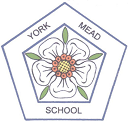 In year groups, please fill in a long term plan for your year group. You should include the texts you will be using in each half term and the number of weeks that you will be studying the texts for. Where possible try to include any links to the creative curriculum and non-fiction writing.Autumn 1 (8 weeks)Spring 1 (6 weeks)Summer 1 (6 weeks)Beowulf – Michael Morpurgo (3-4 weeks)character studysetting descriptionsinvent own monster and describenon-chronological report on created monsterplan & write own adventure story with created monsternewspaper report of invasionpersonal responseI Was a Rat – Phillip Pullman (3-4 weeks)personal responsecharacter studywrite in role – letters/diariesNon-Fiction Texts linked to Creative Curriculum of Saxons (1 week)read report of Saxon invasion and write personal response (diary, report etc)Autumn 2 (7 weeks)Spring 2 (5 weeks)Summer 2 (7 weeks)Biography – accounts of Alfred the Great in books or online (2 weeks)write short biographyThe Midnight Fox (3 weeks)writing in characterjournalistic writingdebatecharacter studyrole playNon-fiction accounts of Viking Raids/Longships (1 week)instructions how to make a longship/carry out a raidreport of a raiddiary/personal account of raidsPoetry – Lindisfane Gospels (1 week)personal responsewrite into illuminated version (hand-written version into own illuminated gospel)